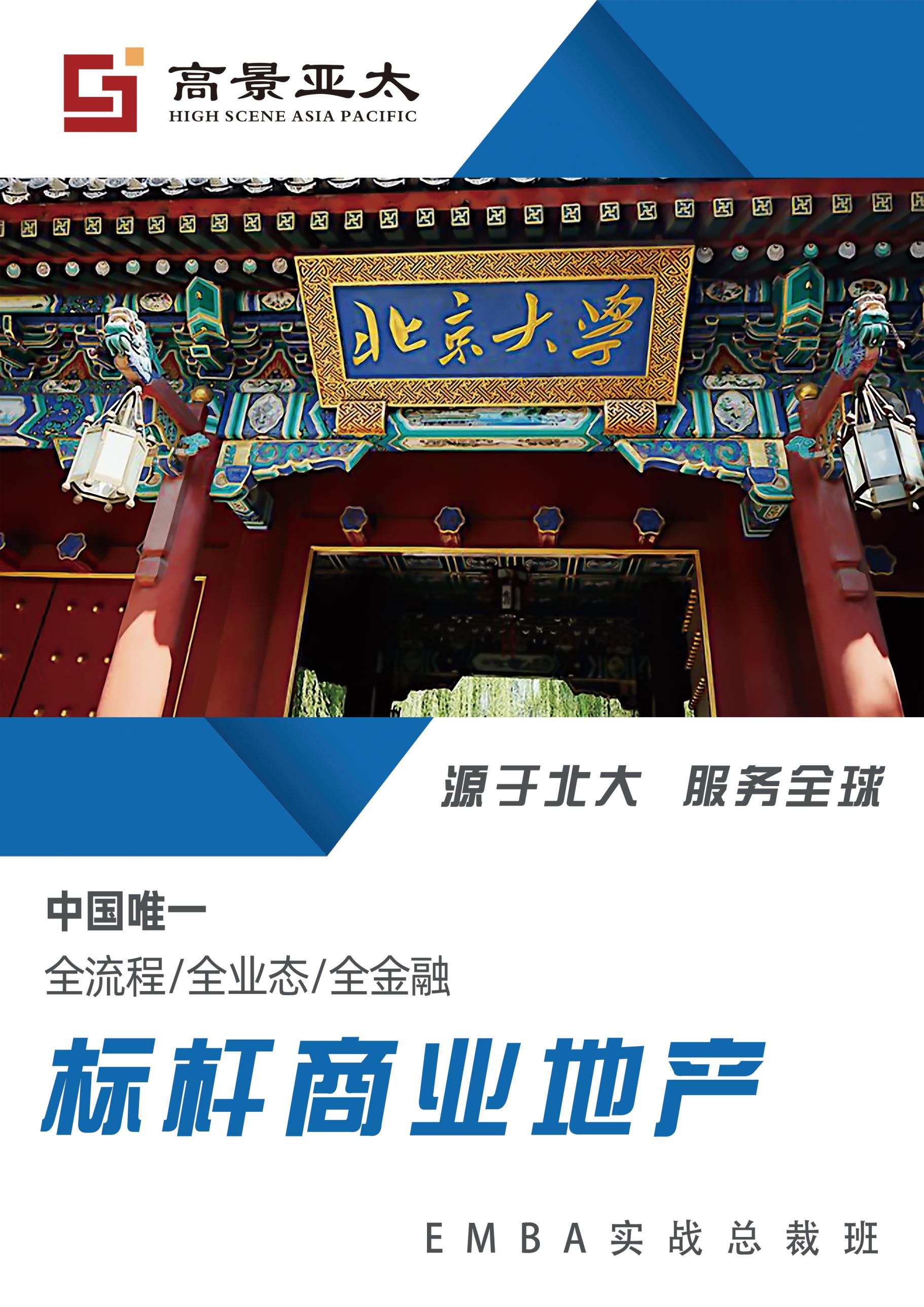 商业地产全流程商业地产全流程商业地产定位逻辑及前期研策 
商业地产的发展现状以及未来的发展趋势商业综合体规划定位的方法与相关工具模型购物中心定位中的关键因素及定位方法社区商业设计的技巧及相关指引不同类型项目的前策模式和关注点商业综合体大量商业指标如何拆分商业地产的招商与开业筹备
商业地产立足资产管理的招商思维调整筹备期招商基于核心商圈的规划定位商业地产基于定位的筹备期招商实施商业地产项目筹备基本管理流程开业期：精彩开业十大重点（开业前100 天到开业后30 天）资产管理视角的精细化营运
商业地产底层逻辑
NOI拆解和租赁收入模型
智慧运营系统
经营分析与辅导
现场管理物业品质商业地产的营销战略
商业地产价值的根本来源
城市综合体各类物业营销链的打造
运营打造与对手的竞争优势
设计解决营销：通过规划及改造创造营销优势
退出战略: 商业资产证券化
传统商业的调改升级、成熟商业的招商调整、与新业态开发传统商业物业的调改升级 成熟商业项目的招商调整 新业态开发方法与实例 商业地产项目的场景体验打造 90后消费行为分析与商业应用 传统商业跨界经营与升级商业地产成本管理体系构建行业形势剖析与成本战略转型商业地产成本体系构建商业地产项目全过程成本管控模块化实战商业地产成本全过程管控8大阶段、203项节点操作要点深度解析商业地产管控案例库（穿插选讲）存量商业的改造与运营、升级与突破从市场方面思考，存量商业改造的核心难题在哪里？存量商业的改造如何从业态战略的十三大构面展开？从经营和管理的架构进行思考，如何长治久安得完成存量商业改造？存量商业实务改造得操作流程与关键成功要素商业地产项目的退出与变现商业地产项目的估值方法与决策依据商业地产项目退出渠道解析与案例商业地产项目的盈利变现模式商业地产项目的并购与上市商业地产项目资产证券化泛商业地产开发与经营泛商业地产开发与经营资管视角下写字楼租赁运营实战解析
写字楼的产品力写字楼的招商与销售写字楼的租赁策略、客户增值与风险管理写字楼市场及各类租户需求及成交要点分析写字楼大宗交易流程及促成成交要点分析资产管理视角下的写字楼租赁商业（城市）综合体的开发理念与实操案例分析商业（城市）综合体的投资测算商业（城市）综合体市场定位定价商业（城市）综合体的设计方案优化、成本对标、经营提升体系商业（城市）综合体的资本市场退出规划 国际、国内城市商业综合体项目案例解析文旅项目土地机遇与项目拓展
不同文旅产品与项目拓展模式：主题乐园、文旅小镇、休闲度假、山地项目、田园乡村等创新商业模式下的土地机遇：
奥达伦部落、阿拉亚社区运营金三角模型等城镇与乡村用地探索：扣地方式：点状、条状、斑状小型或微型的文旅度假地产控地技巧产业地产与特色小镇的运营与创新
产业地产模式探究与风险控制产业园区的定位与规划特色小镇与产业园的投融资特色小镇与产业园区IP打造与运营创新特色小镇与产业园招商与运营管理产业地产实施路径、要点控制及案例金融创新与资产管理金融创新与资产管理金融化轻资产战略与退出通道规划
中国经济2025：经济转型带来的四个地产机会经济增长放缓，持续宽松的金融环境下，利率处于下行趋势而所带来的商业地产板块新趋势分析为什么资本市场偏好具有综合开发能力的开发商什么模式最适合企业自身发展需求？如何实现轻资产战略与资本市场有效对接。把握资本视角：金融地产模式的国际与国内市场条件分析金融地产概念与资产回报最大化实操沙盘演练金融地产概念与资产回报最大化实操沙盘演练资产市场退出通道规划与资产管理的内延外涵金融化轻资产战略与资产管理体系的关系资产配置问题：把鸡蛋放对篮子，城市选择与商业资产配置建议,如何做好综合体？资产管理回报最大化操作与案例资产管理体系搭建与资产管理信息化平台设计商业地产的融资创新与资本运作商业地产项目的金融工具与融资渠道 房地产信托、REITS与项目融资 商业地产资本运营与赢利模式 商业地产资本的运作要求和规范 商业地产的金融创新 商业地产投融资决策的类型和方法商业地产企业的资本战略与税务筹划商业地产项目的交易结构设计 商业地产项目的资本模式与税收规划 商业地产项目的开发模式与税收规划 商业地产的融资模式与税收规划 资产证券化模式与税收规划 股权处置模式与税收规划考察与游学考察与游学境内：
北京、上海、深圳、成都等国内优质项目学员联谊活动、项目参访境外：香港、新加坡、泰国、马来西亚日本、韩国、英国、美国仇保兴国务院参事、原住房和城乡建设部副部长董志勇北京大学经济学院党委书纪、院长何晓峰北京大学经济学院教授杨  壮北京大学国家发展研究院BiMBA商学院联席院长、著名领导力专家张  辉北京大学经济学院副院长冯  科北京大学经济学院教授丁力业万科集团高级副总裁、印力集团董事长兼总裁David 陈BOMA（国际建筑业主与管理者协会）中国常务副主席、美国富尚资本董事长黎振伟世联行首席技术官、具有三十年商业地产发展运营经验王媛媛广州时代商业管理有限有限公司总经理蒋云海印力集团上海城市中心总经理刘玲琳原华侨城集团高管段子吟历任华侨城集团、华润集团高管陈倍麟原豫园商场股份有限公司副总经理、上海市商业地产评委会特聘专家张茅矛原中粮商业高管、现金融街集团商业高管王亚平原泛海集团高管陈平原万达集团副总裁章睿荣百思空间副总裁兼联合创始人郑永祥原万科集团产品创新研究核心成员、城市选择进入深耕策略专家张凯胜历任万达、新世界、龙湖等商业高管张昌祥原万达集团南方区域总经理杜玉华原万达区域总经理、商业项目定位、设计、招商、运营评审专家张健资深房地产投融资和战略专家、全国房地产投资基金联盟副会长黄海资深财税专家、原世界五百强企业财务部总监何欣资深人力资源专家，原碧桂园营销学院院长、华润集团培训总监、打造了碧桂园营销MONT（山峰）人才战略体系